                       Guía Formativa N° 2 Historia ,Geog. y Cs. Sociales  8° BásicoLa Edad Moderna Unidad I: Los inicios de la modernidad: Humanismo, Reforma y el choque de dos mundosObjetivo: Caracterizar la formación del Estado Moderno siglo XV y XVI considerando sus principales rasgos, como la concentración del poder en la figura del rey.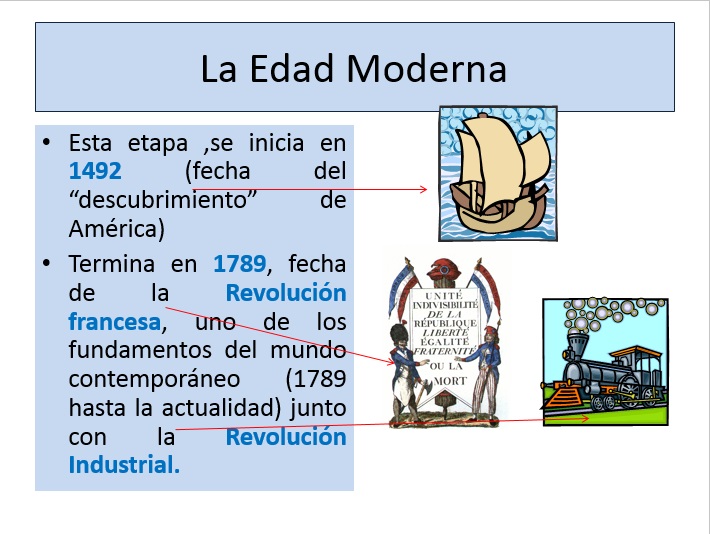 A finales del siglo XV una serie de cambios marcan el paso de la Edad Media a la Edad Moderna:Se amplia el mundo conocido por los europeos gracias a los nuevos descubrimientos geográficos y la apertura de nuevas rutas de navegación.Tras la plaga de la Peste Negra del siglo XIV que diezmo a un tercio de la población europea (25 millones de personas) tuvo lugar una época de crecimiento de la población y de transformaciones económicas.En cuanto a los cambios sociales que se produjeron en el continente europeo, la burguesía aumentó su poder y muchos de los campesinos dejaron de ser siervos, al menos en Europa Occidental.El poder de los reyes se reforzó (monarquías autoritarias)El Renacimiento supuso un cambio cultural muy importante que se tradujo en el desarrollo de un nuevo pensamiento, el Humanismo, y de notables avances científicos.Nació un nuevo estilo artístico, el Renacentista , Florencia,Italia,Finalmente, en lo que se refiere a los cambios religiosos hay que señalar el estallido de la Reforma protestante, que puso fin a la unidad de la Iglesia católica en Europa Occidental.Características Generales de la Edad Moderna (1492-1789)Período Antropocéntrico: A partir de la Edad Moderna y, en concreto, de un período que conocemos como Renacimiento, el centro de interés de artistas, pensadores y científicos pasó a situarse en el ser humano y en los fenómenos naturales.(Antropocentrico,el hombre como centro del mundo conocido)2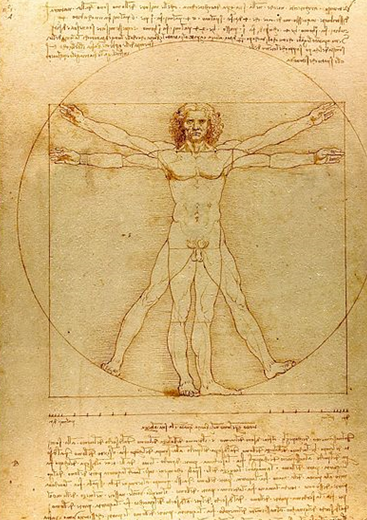 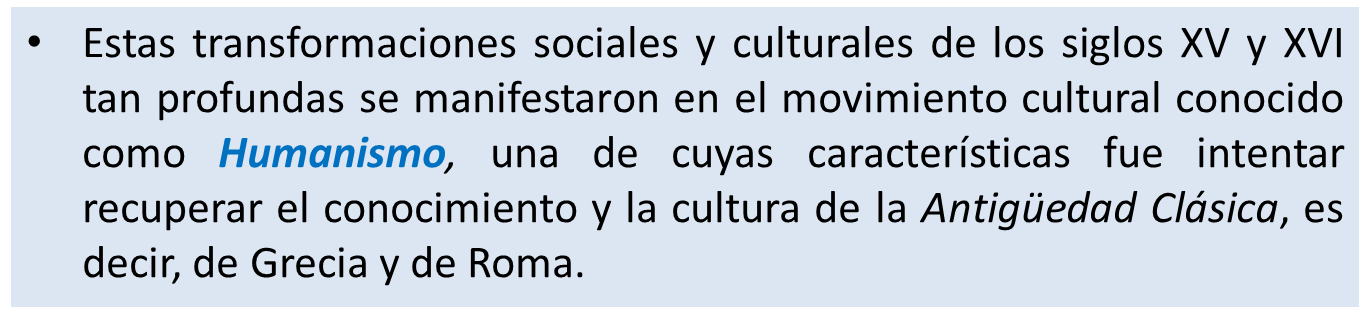 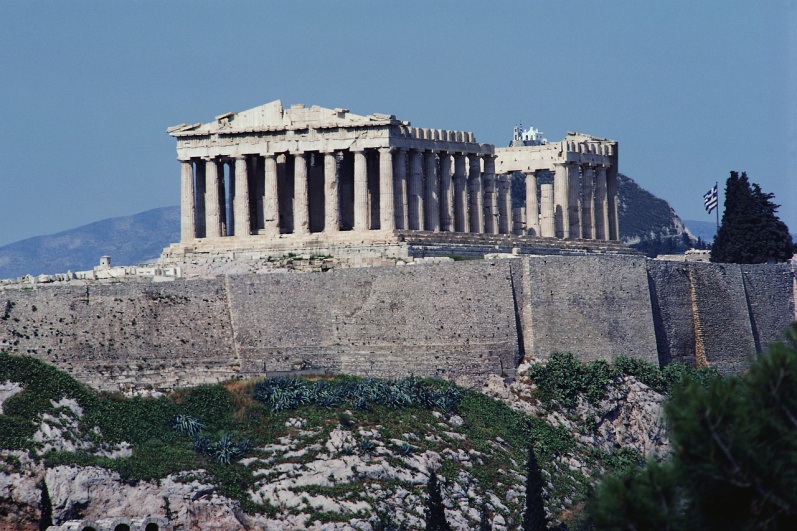 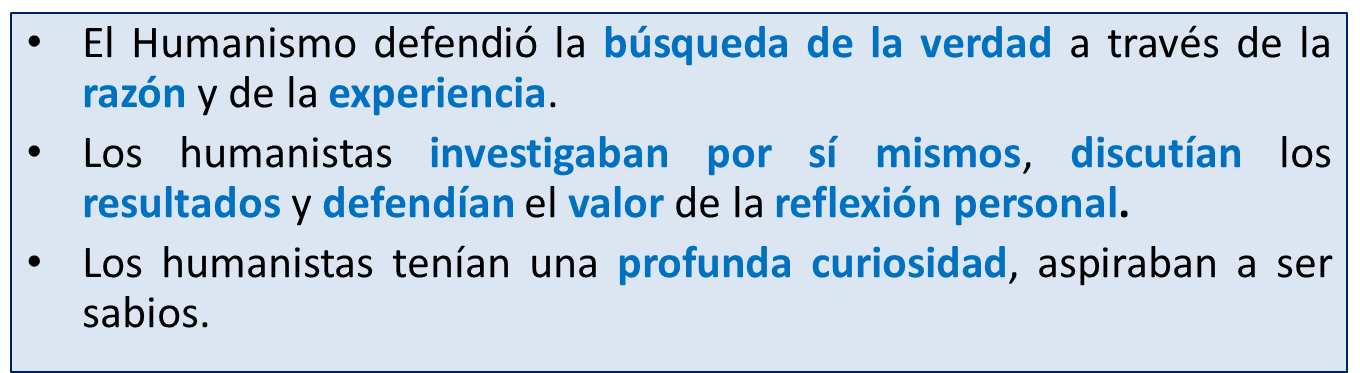 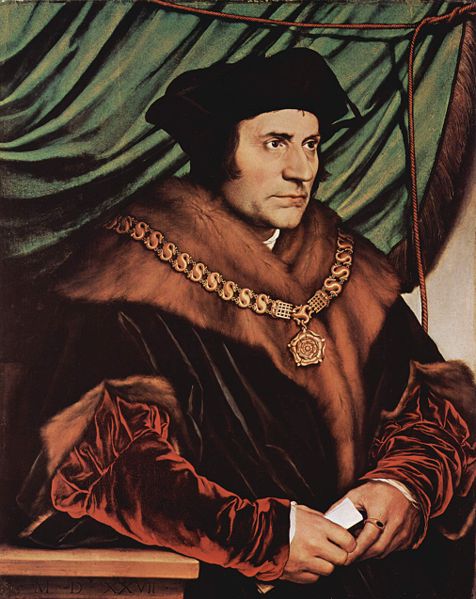 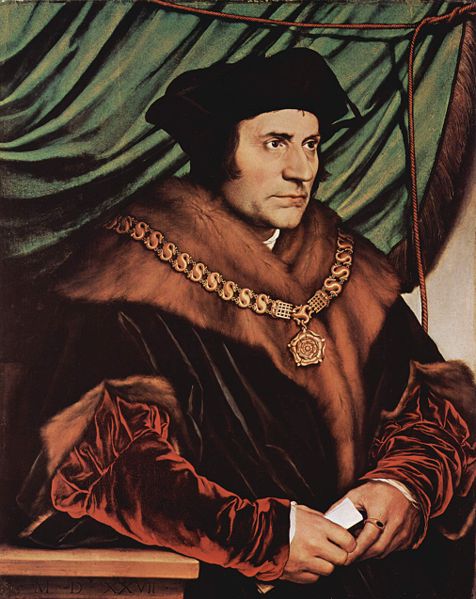 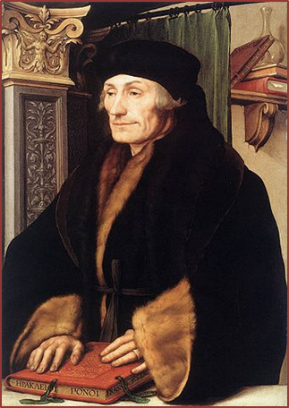 La imprenta y su importancia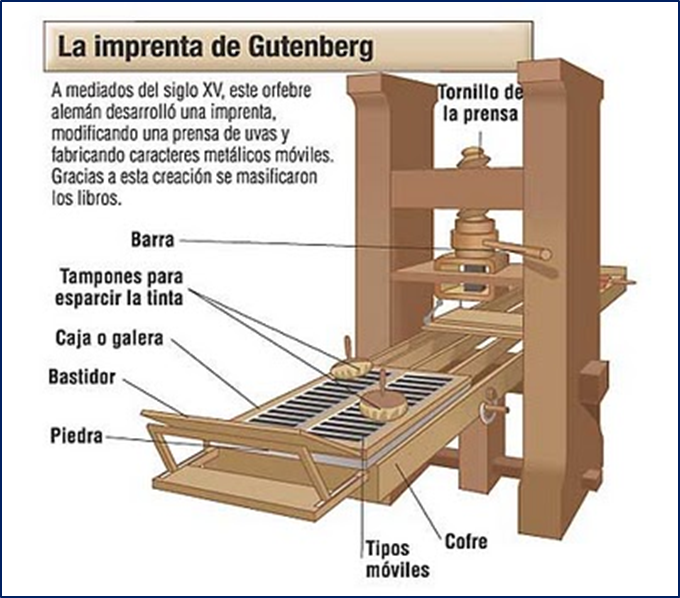 Curiosidades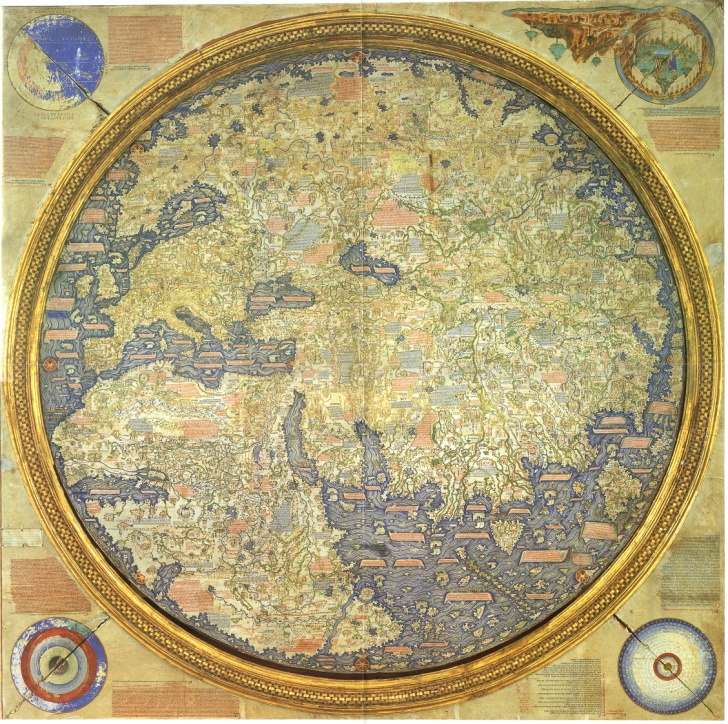  Nombre:…………………………………………………………….curso:……………….Fecha: 15 de mayo 2020                                                         item de selección única. Encierre en un circulo la alternativa correcta.(2 puntos cada una)Ítem   de   Crucigrama:   De   acuerdo   a   las   pistas   que   se  entregan   a   continuación, completa el siguiente crucigrama, referido al  periodo de Edad Moderna.(6 PUNTOS)Traslade sus respuestas del ítem I de selección única  a esta tabla.1.1.1. Apellido del hombre conocido como el  padre del humanismo Apellido del hombre conocido como el  padre del humanismo Apellido del hombre conocido como el  padre del humanismo Apellido del hombre conocido como el  padre del humanismo Apellido del hombre conocido como el  padre del humanismo Apellido del hombre conocido como el  padre del humanismo Apellido del hombre conocido como el  padre del humanismo Apellido del hombre conocido como el  padre del humanismo Apellido del hombre conocido como el  padre del humanismo Apellido del hombre conocido como el  padre del humanismo Apellido del hombre conocido como el  padre del humanismo Apellido del hombre conocido como el  padre del humanismo Apellido del hombre conocido como el  padre del humanismo Apellido del hombre conocido como el  padre del humanismo Apellido del hombre conocido como el  padre del humanismo Apellido del hombre conocido como el  padre del humanismo Apellido del hombre conocido como el  padre del humanismo2.2.2. País de origen de  Leonardo Da Vinci País de origen de  Leonardo Da Vinci País de origen de  Leonardo Da Vinci País de origen de  Leonardo Da Vinci País de origen de  Leonardo Da Vinci País de origen de  Leonardo Da Vinci País de origen de  Leonardo Da Vinci País de origen de  Leonardo Da Vinci País de origen de  Leonardo Da Vinci País de origen de  Leonardo Da Vinci País de origen de  Leonardo Da Vinci País de origen de  Leonardo Da Vinci País de origen de  Leonardo Da Vinci País de origen de  Leonardo Da Vinci País de origen de  Leonardo Da Vinci País de origen de  Leonardo Da Vinci País de origen de  Leonardo Da Vinci3.3.3. Nombre dado al hombre como centro del mundo conocido en el siglo XV Nombre dado al hombre como centro del mundo conocido en el siglo XV Nombre dado al hombre como centro del mundo conocido en el siglo XV Nombre dado al hombre como centro del mundo conocido en el siglo XV Nombre dado al hombre como centro del mundo conocido en el siglo XV Nombre dado al hombre como centro del mundo conocido en el siglo XV Nombre dado al hombre como centro del mundo conocido en el siglo XV Nombre dado al hombre como centro del mundo conocido en el siglo XV Nombre dado al hombre como centro del mundo conocido en el siglo XV Nombre dado al hombre como centro del mundo conocido en el siglo XV Nombre dado al hombre como centro del mundo conocido en el siglo XV Nombre dado al hombre como centro del mundo conocido en el siglo XV Nombre dado al hombre como centro del mundo conocido en el siglo XV Nombre dado al hombre como centro del mundo conocido en el siglo XV Nombre dado al hombre como centro del mundo conocido en el siglo XV Nombre dado al hombre como centro del mundo conocido en el siglo XV Nombre dado al hombre como centro del mundo conocido en el siglo XV4.4.4. Continente de donde se inició el descubrimiento de América Continente de donde se inició el descubrimiento de América Continente de donde se inició el descubrimiento de América Continente de donde se inició el descubrimiento de América Continente de donde se inició el descubrimiento de América Continente de donde se inició el descubrimiento de América Continente de donde se inició el descubrimiento de América Continente de donde se inició el descubrimiento de América Continente de donde se inició el descubrimiento de América Continente de donde se inició el descubrimiento de América Continente de donde se inició el descubrimiento de América Continente de donde se inició el descubrimiento de América Continente de donde se inició el descubrimiento de América Continente de donde se inició el descubrimiento de América Continente de donde se inició el descubrimiento de América Continente de donde se inició el descubrimiento de América Continente de donde se inició el descubrimiento de América5.5.5. Mediante el uso de este implemento el hombre pudo producir muchos libros o textos. Mediante el uso de este implemento el hombre pudo producir muchos libros o textos. Mediante el uso de este implemento el hombre pudo producir muchos libros o textos. Mediante el uso de este implemento el hombre pudo producir muchos libros o textos. Mediante el uso de este implemento el hombre pudo producir muchos libros o textos. Mediante el uso de este implemento el hombre pudo producir muchos libros o textos. Mediante el uso de este implemento el hombre pudo producir muchos libros o textos. Mediante el uso de este implemento el hombre pudo producir muchos libros o textos. Mediante el uso de este implemento el hombre pudo producir muchos libros o textos. Mediante el uso de este implemento el hombre pudo producir muchos libros o textos. Mediante el uso de este implemento el hombre pudo producir muchos libros o textos. Mediante el uso de este implemento el hombre pudo producir muchos libros o textos. Mediante el uso de este implemento el hombre pudo producir muchos libros o textos. Mediante el uso de este implemento el hombre pudo producir muchos libros o textos. Mediante el uso de este implemento el hombre pudo producir muchos libros o textos. Mediante el uso de este implemento el hombre pudo producir muchos libros o textos. Mediante el uso de este implemento el hombre pudo producir muchos libros o textos.6.6.6. Nombre del escritor y humanista inglés  autor de utopía,defensor del hombre. Nombre del escritor y humanista inglés  autor de utopía,defensor del hombre. Nombre del escritor y humanista inglés  autor de utopía,defensor del hombre. Nombre del escritor y humanista inglés  autor de utopía,defensor del hombre. Nombre del escritor y humanista inglés  autor de utopía,defensor del hombre. Nombre del escritor y humanista inglés  autor de utopía,defensor del hombre. Nombre del escritor y humanista inglés  autor de utopía,defensor del hombre. Nombre del escritor y humanista inglés  autor de utopía,defensor del hombre. Nombre del escritor y humanista inglés  autor de utopía,defensor del hombre. Nombre del escritor y humanista inglés  autor de utopía,defensor del hombre. Nombre del escritor y humanista inglés  autor de utopía,defensor del hombre. Nombre del escritor y humanista inglés  autor de utopía,defensor del hombre. Nombre del escritor y humanista inglés  autor de utopía,defensor del hombre. Nombre del escritor y humanista inglés  autor de utopía,defensor del hombre. Nombre del escritor y humanista inglés  autor de utopía,defensor del hombre. Nombre del escritor y humanista inglés  autor de utopía,defensor del hombre. Nombre del escritor y humanista inglés  autor de utopía,defensor del hombre.7.7.7. Nombre que recibe el templo griego ubicado en la Acrópolis. Nombre que recibe el templo griego ubicado en la Acrópolis. Nombre que recibe el templo griego ubicado en la Acrópolis. Nombre que recibe el templo griego ubicado en la Acrópolis. Nombre que recibe el templo griego ubicado en la Acrópolis. Nombre que recibe el templo griego ubicado en la Acrópolis. Nombre que recibe el templo griego ubicado en la Acrópolis. Nombre que recibe el templo griego ubicado en la Acrópolis. Nombre que recibe el templo griego ubicado en la Acrópolis. Nombre que recibe el templo griego ubicado en la Acrópolis. Nombre que recibe el templo griego ubicado en la Acrópolis. Nombre que recibe el templo griego ubicado en la Acrópolis. Nombre que recibe el templo griego ubicado en la Acrópolis. Nombre que recibe el templo griego ubicado en la Acrópolis. Nombre que recibe el templo griego ubicado en la Acrópolis. Nombre que recibe el templo griego ubicado en la Acrópolis. Nombre que recibe el templo griego ubicado en la Acrópolis.8.8.8. Movimiento artístico y cultural, surgido en Florencia,Italia. Movimiento artístico y cultural, surgido en Florencia,Italia. Movimiento artístico y cultural, surgido en Florencia,Italia. Movimiento artístico y cultural, surgido en Florencia,Italia. Movimiento artístico y cultural, surgido en Florencia,Italia. Movimiento artístico y cultural, surgido en Florencia,Italia. Movimiento artístico y cultural, surgido en Florencia,Italia. Movimiento artístico y cultural, surgido en Florencia,Italia. Movimiento artístico y cultural, surgido en Florencia,Italia. Movimiento artístico y cultural, surgido en Florencia,Italia. Movimiento artístico y cultural, surgido en Florencia,Italia. Movimiento artístico y cultural, surgido en Florencia,Italia. Movimiento artístico y cultural, surgido en Florencia,Italia. Movimiento artístico y cultural, surgido en Florencia,Italia. Movimiento artístico y cultural, surgido en Florencia,Italia. Movimiento artístico y cultural, surgido en Florencia,Italia. Movimiento artístico y cultural, surgido en Florencia,Italia.9.9.9.. Nombre que recibe la obra de Leonardo da Vinci y que representa al hombre geométricamente perfecto.. Nombre que recibe la obra de Leonardo da Vinci y que representa al hombre geométricamente perfecto.. Nombre que recibe la obra de Leonardo da Vinci y que representa al hombre geométricamente perfecto.. Nombre que recibe la obra de Leonardo da Vinci y que representa al hombre geométricamente perfecto.. Nombre que recibe la obra de Leonardo da Vinci y que representa al hombre geométricamente perfecto.. Nombre que recibe la obra de Leonardo da Vinci y que representa al hombre geométricamente perfecto.. Nombre que recibe la obra de Leonardo da Vinci y que representa al hombre geométricamente perfecto.. Nombre que recibe la obra de Leonardo da Vinci y que representa al hombre geométricamente perfecto.. Nombre que recibe la obra de Leonardo da Vinci y que representa al hombre geométricamente perfecto.. Nombre que recibe la obra de Leonardo da Vinci y que representa al hombre geométricamente perfecto.. Nombre que recibe la obra de Leonardo da Vinci y que representa al hombre geométricamente perfecto.. Nombre que recibe la obra de Leonardo da Vinci y que representa al hombre geométricamente perfecto.. Nombre que recibe la obra de Leonardo da Vinci y que representa al hombre geométricamente perfecto.. Nombre que recibe la obra de Leonardo da Vinci y que representa al hombre geométricamente perfecto.. Nombre que recibe la obra de Leonardo da Vinci y que representa al hombre geométricamente perfecto.. Nombre que recibe la obra de Leonardo da Vinci y que representa al hombre geométricamente perfecto.. Nombre que recibe la obra de Leonardo da Vinci y que representa al hombre geométricamente perfecto.10.10.10.   Plaga que ocurrió en el siglo XIV en la  Edad media   Plaga que ocurrió en el siglo XIV en la  Edad media   Plaga que ocurrió en el siglo XIV en la  Edad media   Plaga que ocurrió en el siglo XIV en la  Edad media   Plaga que ocurrió en el siglo XIV en la  Edad media   Plaga que ocurrió en el siglo XIV en la  Edad media   Plaga que ocurrió en el siglo XIV en la  Edad media   Plaga que ocurrió en el siglo XIV en la  Edad media   Plaga que ocurrió en el siglo XIV en la  Edad media   Plaga que ocurrió en el siglo XIV en la  Edad media   Plaga que ocurrió en el siglo XIV en la  Edad media   Plaga que ocurrió en el siglo XIV en la  Edad media   Plaga que ocurrió en el siglo XIV en la  Edad media   Plaga que ocurrió en el siglo XIV en la  Edad media   Plaga que ocurrió en el siglo XIV en la  Edad media   Plaga que ocurrió en el siglo XIV en la  Edad media   Plaga que ocurrió en el siglo XIV en la  Edad media10765334912812345678*Esta guía tiene un 60% de exigencia” L : 60 a 100% de logro  NL: menos del 60% de logroPuntaje TotalPtje.Obtenido       LNL22